Российская федерацияЧелябинская областьАдминистрацияУйского муниципального районаПОСТАНОВЛЕНИЕот « ___ » _______________  2016 г.                                                                     № ________Об утверждении муниципальной программы «Профилактика безнадзорности и правонарушений среди  несовершеннолетних в Уйском муниципальном районе на 2017 – 2019 годы»В соответствии с Федеральным законом № 120 «Об основах системы профилактики безнадзорности и правонарушений несовершеннолетних»  ПОСТАНОВЛЯЮ:1. Утвердить прилагаемую муниципальную программу «Профилактика безнадзорности и правонарушений среди несовершеннолетних в Уйском муниципальном районе на 2017 – 2019 годы» 2. Специалисту 1 категории пресс – секретарю главы района Гордеевой Е.Н., разместить  настоящее постановление на официальном сайте Уйского муниципального района.3. Контроль по исполнению настоящего постановления оставляю за собой.4. Настоящее Постановление вступает в силу с 1 января 2017 годаГлава Уйского муниципального района                               В.А. Владельщиков                  УтвержденаПостановлением  Главы Уйского муниципального районаот « ___ » _______  2016г. № _____Муниципальная программа«Профилактика безнадзорности и правонарушений среди несовершеннолетних в Уйском муниципальном районена 2017 - 2019 годы»с. Уйское2016 г.ПАСПОРТ муниципальной  программы«По профилактике безнадзорности и правонарушений среди несовершеннолетних в Уйском муниципальном районе на 2017 – 2019 годы»Ответственный исполнитель муниципальной программы: Комиссия по делам несовершеннолетних и защите их прав.Соисполнители:  отсутствуютОсновная цель муниципальной программы:  Снижение количества преступлений  среди несовершеннолетних в Уйском муниципальном районе, своевременная и комплексная социальная, правовая, психологическая и педагогическая реабилитация, оптимальное жизнеустройство несовершеннолетних, находящихся в социально опасном положении.Основные задачи муниципальной программы:1. Создание условий для повышения эффективности деятельности органов и учреждений государственной системы профилактики безнадзорности и правонарушений, обеспечивающих защиту прав и законных интересов несовершеннолетних.2. Создание условий для формирования здорового жизненного стиля, личностных ресурсов, препятствующих асоциальному поведению подростка.3. Обеспечение занятости несовершеннолетних как учебной, трудовой деятельностью, так и организованными видами досуга.        4. Создание единой информационной базы по вопросам профилактики безнадзорности и правонарушений среди несовершеннолетних       5. Пропаганда законопослушного поведения.Целевые индикаторы и показатели муниципальной программы:         1.Количество снижения преступлений среди несовершеннолетних.Этапы и сроки реализации муниципальной программы:	Первый этап – 2017 год	Второй этап – 2018 – 2019 годОбъемы бюджетных ассигнований в 2017 – 2019 г.г.,	Общий объем финансирования – 20 600,00 рублей (двадцать тысяч шестьсот рублей)	Средства местного бюджета.Ожидаемые результаты реализации муниципальной программы за период с 2017 – 2019 г.г.,	1.Снижение количества преступлений среди несовершеннолетних Уйского муниципального района.	2. Своевременная и комплексная социальная, правовая, психологическая и педагогическая реабилитация, оптимальное жизнеустройство несовершеннолетних, находящихся в социально опасном положении.	3.Повышение правовой грамотности несовершеннолетних из социально – опасных семей.Раздел 1. Содержание проблемы и обоснование необходимости её решения программными методами.Муниципальная программа «Профилактика безнадзорности и правонарушений несовершеннолетних в Уйском муниципальном районе на 2017 – 2019 годы» (далее программа), определяет основные цели, задачи и принципы политики органов местного самоуправления Уйского муниципального района, в области решения проблем среди несовершеннолетних. Подразумевает систему социальных, правовых, педагогических и иных мер, направленных на выявление и устранение причин и условий, способствующих безнадзорности, беспризорности, правонарушениям и антиобщественным действиям несовершеннолетних, осуществляемых в совокупности с индивидуальной профилактической работой с несовершеннолетними и семьями, находящимися в социально опасном положении.Программа разработана в соответствии с Федеральным законом от 24.06.1999г., № 120 ФЗ, «Об основах системы профилактики безнадзорности и правонарушений несовершеннолетних». Постановлением Правительства РФ от 13.03.2002 г. № 154-ФЗ «О дополнительных мерах по усилению профилактики безнадзорности и беспризорности несовершеннолетних»; Законом Челябинской области от 22.09.2005 г. № 403-ЗО «О комиссиях по делам несовершеннолетних и защите их прав»; Законом Челябинской области от 27.10.2005 г. № 1862-ЗО «О наделении органов местного самоуправления государственными полномочиями в сфереорганизации работы комиссий по делам несовершеннолетних и защите их прав»Настоящая программа определяет политику органов местного самоуправления Уйского муниципального района в области защиты прав несовершеннолетних,  обеспечивает программно-целевой подход к решению долговременных задач улучшения положения детей, а также является наиболее эффективным методом решения проблем зашиты прав и  интересов детства.2.Реализация данной целевой программы, предполагает реализацию комплекса мер по социально-правовой, психолого-педагогической реабилитации несовершеннолетних, находящихся в социально опасном положении, их оптимального жизнеустройства, формирования здорового образа жизни, позволяющего поднять уровень личной ответственности за своё поведение.Ухудшение социально-экономического положения большинства населения, возрастающее неблагополучие семей, безработица, самоустранение от прямых родительских обязанностей остро отразились на положении детей, привели к росту безнадзорности, агрессии, преступности и правонарушений в детской и подростковой среде. Проведённые комплексные мероприятия, предусмотренные программой  всеми субъектами профилактики позволили, не допустить роста  количества совершаемых преступлений среди несовершеннолетних.Системный подход к решению проблем профилактики безнадзорности и правонарушений среди несовершеннолетних, основанный на программном подходе, способствовал на протяжении нескольких лет  последовательной и планомерной работы, направленной на создание условий сокращения количества преступлений несовершеннолетними. Раздел 2. Основные цели и задачи программы:Программа представляет собой комплексный подход план действий по созданию благоприятной среды для обеспечения приоритета различных форм семейного устройства детей, оставшихся без попечения родителей.- Внедрение программы индивидуального комплексного сопровождения ребёнка, форм, контроля за его развитием в государственном и негосударственном учреждении, приёмной семье, в семье опекуна и других формах устройства детей данной категории.- Расширение профилактической работы с семьями на ранних стадиях их социального неблагополучия. Введение муниципальной системы учёта детей, не посещающих школу, не имеющих постоянного места жительства.- Расширение практики применения законодательных мер, применяемых к родителям, не выполняющим своих обязанностей по воспитанию, обучению и содержанию детей.- Создание системы реабилитации несовершеннолетних, освобождённых из мест лишения свободы.Раздел № 3 Сроки и этапы реализации программы:Реализация программы рассчитана на 2017 – 2019 г.г., и предполагает два этапа. На первом этапе реализации программы (2017 год) приоритетными направлениями являются следующие направления:Нормативно – правовое регулирование:Разработка и принятие нормативных  правовых актов, регламентирующих и оптимизирующих порядок и условия предоставления различных видов актуальных проблем безнадзорности и правонарушений несовершеннолетних новыми, интенсивными методами, заключавшимися в программно-целевом подходе к решению долговременных задач улучшения положения детей.Формирование целостной системы, обеспечивающей повышение эффективности работы по профилактике безнадзорности и правонарушений несовершеннолетних, а также улучшение координации деятельности различных структур, осуществляющих профилактическую работу с детьми и подростками «группы риска».Осуществление нравственного, эстетического, физического, трудового воспитания и обучения несовершеннолетних;Сокращение преступлений и правонарушений среди несовершеннолетних на территории Уйского муниципального района.Формирование механизма обратной связи между КДН и ЗП и субъектами профилактики:Улучшение координации деятельности различных структур, осуществляющих профилактическую работу с детьми и подростками «группы риска», при помощи созданной  системы социальных, правовых, педагогических и иных мер, направленных на выявление и устранение причин и условий, способствующих безнадзорности, беспризорности, правонарушениям и антиобщественным действиям несовершеннолетних, осуществляемых в совокупности с индивидуальной профилактической работой с несовершеннолетними и семьями, находящимися в социально опасном положении.Второй этап (2018 – 2019 годы) предусматривает сокращение количества преступлений и правонарушений среди несовершеннолетних на территории Уйского муниципального района. Осуществление нравственного, эстетического, физического, трудового воспитания и обучения несовершеннолетних, утверждение здорового образа жизни у несовершеннолетних.Раздел 4. Система программных мероприятий.Перечень программных мероприятий, объемы финансирования по источникам представлен в приложении № 1.В целях обеспечения решения поставленных задач, программные мероприятия включают деятельность по следующим направлениям:Информационная поддержка, освещение деятельности субъектов профилактики, направленную на совместную работу всех субъектов профилактики, снижение количества преступлений среди несовершеннолетних.Система социальных, правовых, педагогических и иных мер, направленных на выявление и устранение причин и условий, способствующих безнадзорности, беспризорности, правонарушениям и антиобщественным действиям несовершеннолетних, осуществляемых в совокупности с индивидуальной профилактической работой с несовершеннолетними и семьями, находящимися в социально опасном положении.Раздел 5. Ресурсное обеспечение программы:Источниками финансирования мероприятий Программы являются средства бюджета Уйского муниципального района.Объем финансирования Программы из средств бюджета Уйского муниципального района на весь период реализации 21 000,00 рублей.Объем финансирования Программы могут корректироваться с учетом доходов бюджета Уйского муниципального района.Раздел 6. Организация управления и механизм выполнения мероприятий программы.Администрация Уйского муниципального района в лице Комиссии по делам несовершеннолетних и защите их прав осуществляет управление реализацией программы, несет ответственность за своевременное и качественное выполнение мероприятий программы, целевое и эффективное использование средств бюджета муниципального района выделяемых на её реализацию.Комиссия по делам несовершеннолетних и защите их прав:Осуществляет управление реализацией программы, несет ответственность за своевременное и качественное выполнение мероприятий программы, целевое и эффективное использование средств бюджета муниципального района, выделяемых на её реализацию; С учетом соответствующего федерального и  областного законодательства готовит нормативные правовые акты по реализации основных мероприятий программы;Вносит изменения и дополнения в программу в установленном порядке;Осуществляет общий контроль за исполнением программы;Организует размещение информации о ходе и результатах реализации программы на официальном сайте администрации Уйского муниципального района и в средствах массовой информации.Обеспечение мониторинга и анализа хода реализации целевой программы, экспертные проверки, выполнение сроков реализации программных мероприятий, целевое и эффективное использование средств, выделяемых на их реализацию, конечные результаты целевой программы осуществляется в соответствии с Постановлением администрации Уйского муниципального района от 15.10.2013 года №881 «О порядке принятия решений о разработке муниципальных программ, их формировании, реализации и оценки эффективности реализации».Раздел 7. Ожидаемые результаты реализации программы.Ожидаемые конечные результаты реализации программы:Снижение количества преступлений совершенных несовершеннолетнимиРаздел 8. Финансово – экономическое обоснование муниципальной программыФинансирование программы осуществляется за счет средств местного бюджета Уйского муниципального района.Раздел 9. Методика оценки эффективности муниципальной программы1.Реализация мероприятий муниципальной программы, включающих меры по профилактике безнадзорности и правонарушений несовершеннолетних в Уйском муниципальном районе, раздача листовок тематического характера, проведение круглых столов, совещаний, семинаров, влечет за собой количество снижения совершенных преступлений среди несовершеннолетних в Уйском муниципальном районе ОСНОВНОЕ СОДЕРЖАНИЕ ПРОГРАММЫ2017 год  - 20600,00 рублей2018 год  2019 год 1.Подключение автоматизированной информационной системы АИС «Семья и дети»2017г. – 20600,00 рублей№ПереченьмероприятийОтветственныеисполнителиФинансирование(руб.)Сроки реализации123451. Организационно- методическое обеспечение профилактики правонарушенийнесовершеннолетних1. Организационно- методическое обеспечение профилактики правонарушенийнесовершеннолетних1. Организационно- методическое обеспечение профилактики правонарушенийнесовершеннолетних1. Организационно- методическое обеспечение профилактики правонарушенийнесовершеннолетних1. Организационно- методическое обеспечение профилактики правонарушенийнесовершеннолетних1.1.Развивать и укреплять систему взаимодействия и координации учреждений по вопросам профилактики подростковой преступностиКДН и ЗПОМВДУОМУЛБУЗ «Уйская ЦРБ»УСЗНКпДМиСБез дополнительного финансирования2017-2019 гг. постоянно1.2.Участие и проведение районных семинаров по вопросам взаимодействия и профилактики правонарушений, безнадзорностиУО ЦДиК КДН и ЗП «МКУ»Центр», УСЗН МУЛБУЗ «Уйская ЦРБ» РОВД КпКДМиСБез дополнительного финансирования2017-2019 гг. 1 раз в полгода1.3.Совершенствование и регулярное пополнение пакета нормативно-правовой и информационно-методической базы по вопросам профилактики правонарушенийКДН и ЗПбез дополнительного финансирования2017-2019 гг.1.4.Участие в разработке ежегодных программ по летней оздоровительной компании, уделяя особое внимание детям, нуждающимся в государственной поддержке. Проведение семинара, приобретение  листовок.КДН и ЗПбез дополнительного финансированияЕжегодно1.5.Вести учет несовершеннолетних,не посещающих основные образовательные учрежденияУО КДН и ЗПБез дополнительного финансированияПостоянно1.6.Проведение конкурса на лучшуюпрограмму по созданию здоровьесберегающей среды вобразовательных учреждениях:Конкурс рисунков: «Я – и моё здоровье», начальные  школы района. Конкурс сочинений и  конкурс на создание лучшей  праздничной Программы: «Я – и моё здоровье», ученики старших классовКДН и ЗП УОБез дополнительного финансирования.Ежегодно1.7.Организация проведения межведомственных акций:«Подросток» - конкурс в образовательных учреждениях района:  на лучший плакат, стенд, и другой наглядной агитации тема: «Формирование законопослушного поведения несовершеннолетних, повышения ответственности родителей  за детей».Проведение анкетирования для изучения интересов несовершеннолетних и  молодёжи в районе. «Защита»Проведение конкурса -  игры в образовательных учреждениях района: «Сам себе юрист», для старшеклассников, конкурс рисунков для детей начальных школ района: « Я – и мои родители дома». «Дети улиц»  - Проведение «Круглого стола» для несовершеннолетних вставших на путь исправления, а также подростками снятыми с учёта.Проведение спортивного мероприятия «Спорт против наркотиков»,Проведение профилактической беседы с детьми коррекционной школы на тему: «Защита прав и законных интересов детей».Проведение викторины для подростков старшего возраста «За здоровый образ жизни», для детей начальных классов «Весёлые старты».« Образование всем детям»:Проведение мероприятий в образовательных учреждениях:ГБПОУ СПО (ССУЗ) «ВАТТ – ККК»,  конкурс сочинений: «Что, для меня значит   образование»,КДН и ЗП, ГДН ОМВД РФ, УО, КпКДМиС, УСЗН,ЦДиК,ГБПОУ СПО (ССУЗ) «ВАТТ- ККК», МУ ЛБУЗ ЦРБЕжегодно123452. Профилактика правонарушений несовершеннолетних2. Профилактика правонарушений несовершеннолетних2. Профилактика правонарушений несовершеннолетних2. Профилактика правонарушений несовершеннолетних2. Профилактика правонарушений несовершеннолетних2.1.Организация встреч во всех образовательных учреждениях района, ГБПОУ СПО (ССУЗ) «ВАТТ- ККК» с сотрудниками отдела полиции, членами комиссии по делам несовершеннолетних и защите их прав (с родителями, уч-ся, педагоги)Инспектор ГДН ОМВД РФ Члены районной КДН и ЗПБез дополнительного финансирования1 раз в квартал2.2.Создание мониторинга изучения интересов подростков и молодежи в районеУО,КДН и ЗП,ЦДиКБез дополнительного финансирования2017 (май)2.3.Активизация работ по выявлению и пресечению деятельности лиц, занимающихся притоносодержанием, вовлечение несовершеннолетних в преступления и антиобщественные действия, занимающихся продажей наркотических средств, спиртныхнапитков, допускающих жестокое обращение с детьмиОМВДКДНБездополнительногофинансированияПостоянно2.4.Районная школа искусств:Районный конкурс  «У казака, любовь Россия», октябрь-ноябрьКпКДМиС,КДН и ЗП,УОБез дополнительного финансирования Ежегодно2.5.Организация «круглого стола» с подростками состоящими на учёте в ГДН ОМВД РФ по Уйскому району, УИИ, а также  подростками вставшими на путь исправления. КДН и ЗП, УО, ГПДН  ОМВД РФ по Уйскому районуМуниципальный бюджетЕжегодно2.6.Подключение автоматизированной информационной системы АИС «Семья и дети»КДН и ЗП20600,000Итого:20600,00 (двадцать   тысяч шестьсот рублей)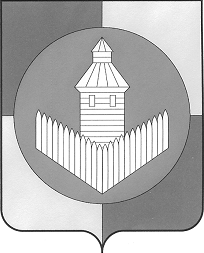 